 Lundi 4 mai 2020 - CE2 Défi du jour : Trouver 10 objets de la même couleur.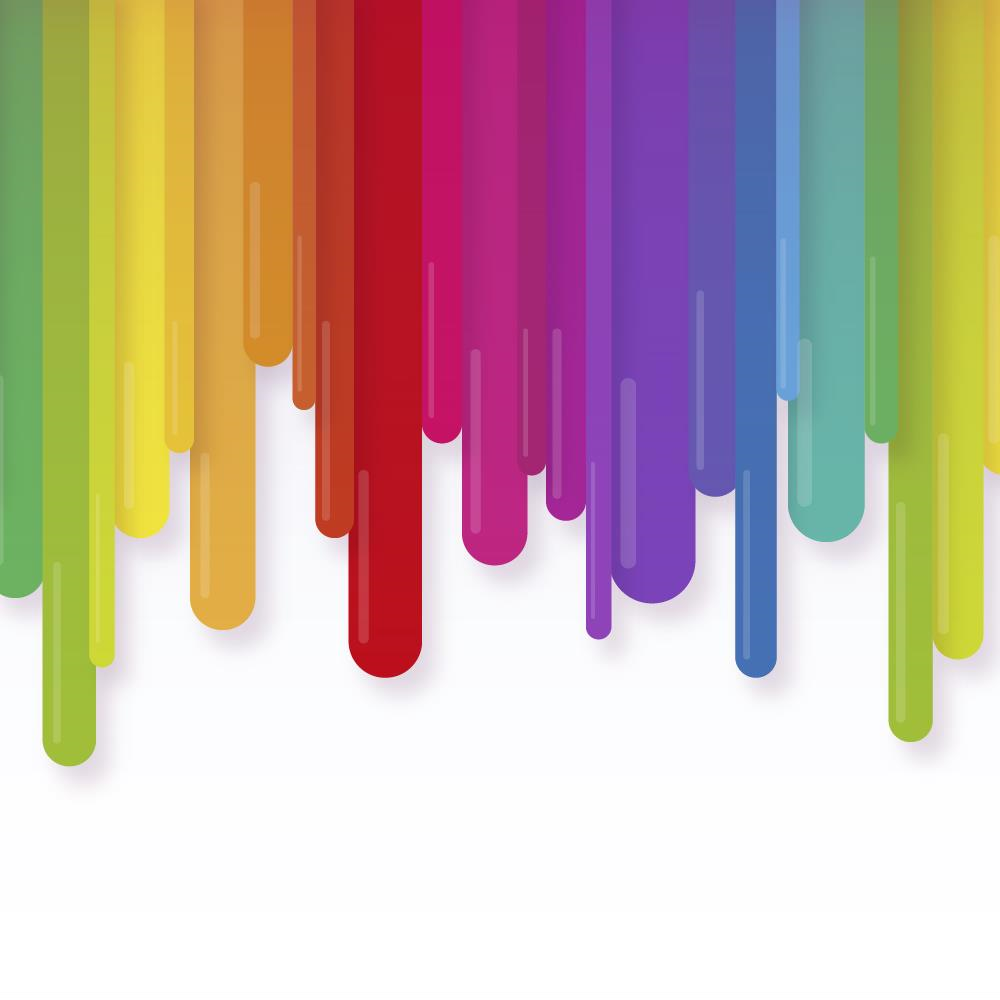 En option :Revoir les tables de multiplication de 1 à 9 : top chronoDate : …..............................                  20 calculs en 1 minute ! n°②9 x 2 = ____   5 x 3 = ____    4 x 4 = ____  9 x 9 = ____    5 x 9 = ____5 x 7 = ____   9 x 6 = ____    3 x 9 = ____  4 x 3 = ____    9 x 4 = ____6 x 8 = ____   8 x 8 = ____   5 x 6 = ____  6 x 7 = ____    5 x 4 = ____7 x 6 = ____   7 x 3 = ____    5 x 8 = ____  5 x 8 = ____    4 x 6 = ____Réussite: …...../ 20                              Corrections :Orthographe - Grammaticale : Réécris les phrases en faisant les accords nécessaires.Son chien est fidèle, affectueux et discret. / Sa chienne est fidèle, affectueuse et discrète. / Ses chiens sont fidèles, affectueux et discrets.  / Ses chiennes sont fidèles affectueuses et discrètes.  Le vendeur est aimable, souriant et sérieux. / La vendeuse est aimable, souriante et sérieuse. / Les vendeurs sont aimables, souriants et sérieux. / Les vendeuses sont aimables, souriantes et sérieuses. Problème :2 billets de 20€ = 40€   /   1 billet de 5€ = 5€ / 3 pièces de 2€ = 6€ / 1 pièce de 20c = 20c / 2 pièces de 5c = 10c, 2 pièces de 2c = 4c et 1 pièce de 1c = 1c                                                          40 €          +           5 €                   +        6 €                      +                  20c              +                 10c            +           4c                   +             1cJ’additionne ensuite tous les euros :  40 + 5 + 6 = 51    J’additionne tous les centimes : 20 + 10 +4 + 1 = 35        Ce qui fait en tout : 51€ et 35cElle a assez d’argent pour acheter son livre.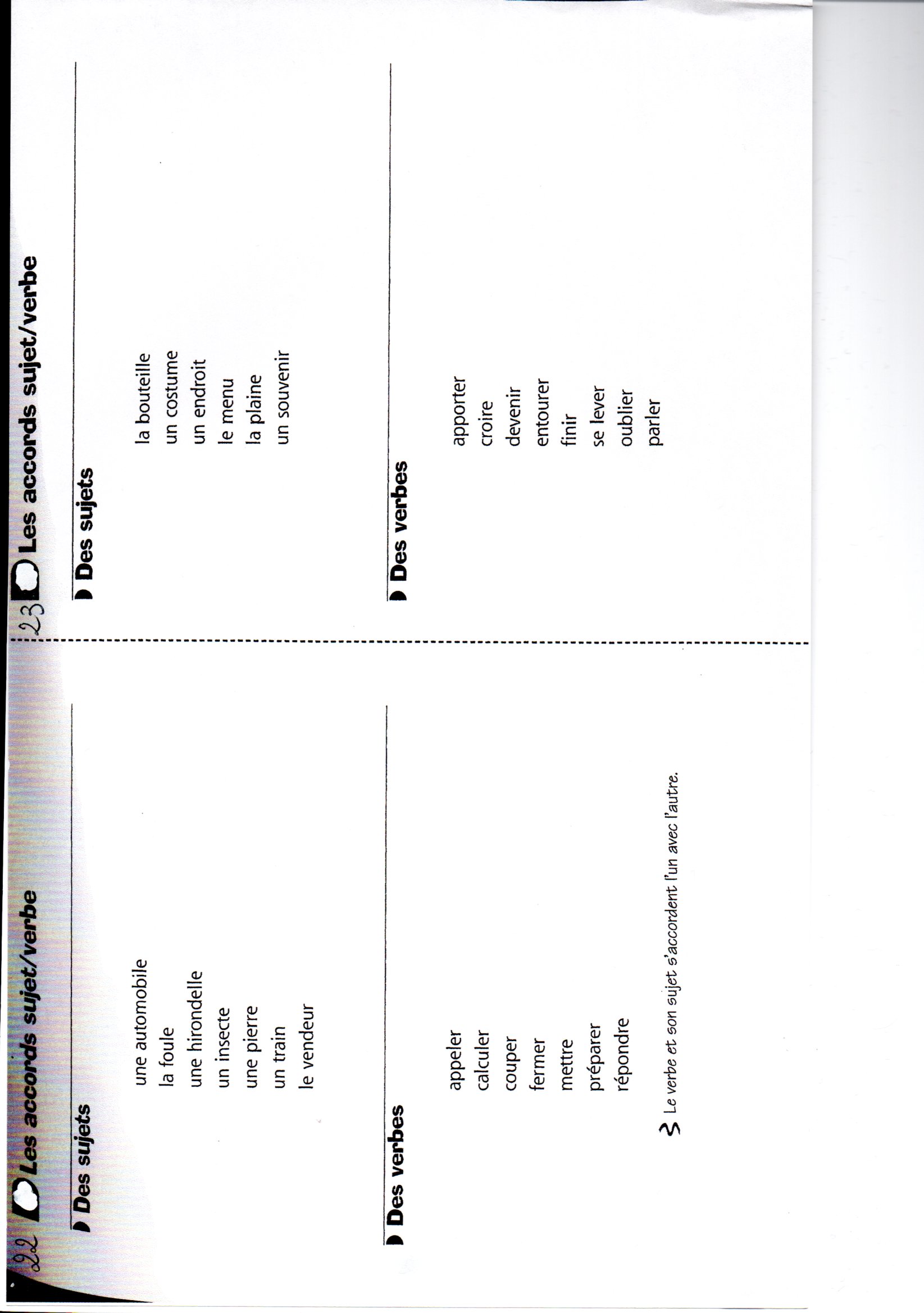 O.  22 bis                                                  L'ACCORD SUJET / VERBE Le verbe s'accorde toujours avec son sujet. 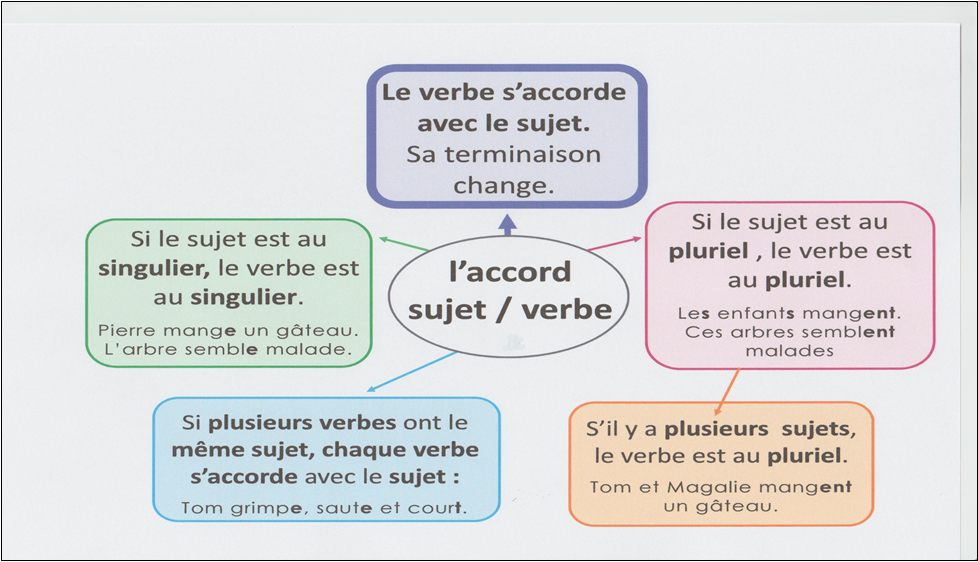 Mardi 5 mai - CE2CorrectionsOrthographe-Grammaticale :1- Pour chaque phrase choisis le bon verbe et recopie la phrase.        Tout le monde croit en l’avenir de l’informatique. / Une majorité des élèves finit ses devoirs rapidement. / Les reptiles vivent dans les pays chauds. 2- Conjugue les verbes au présent. Le berger surveille les troupeaux qui broutent dans la plaine. / Aujourd’hui, ils passent l’été à la montagne. / Tu entoures tes enfants de toute ton affection. / Ils mettent leur costume qui leur va si bien. Problème :  352 – 208 = 144      La distance qui lui restait à parcourir est 144 km.Calcul mental :  Connaitre les doubles et les moitiés❶ double de 11 = 22 ❷ double de 30 = 60 ❸ moitié de 50 = 25 ❹ moitié de 18 = 9❺ double de 13 = 26 ❻ double de 43 = 86 ❼ moitié de 300 = 150 ❽ moitié de 60 = 30 ❾ double de 25 = 50 ❿ moitié de 120 = 60En option :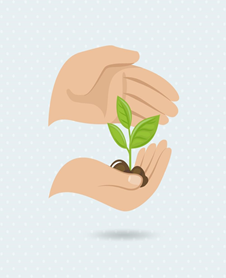 Défi du jour : Planter une graine (haricot, lentille, ou tout autre graine), en prendre soin, la photographier/dessiner et la mesurer tous les jours. Tenir le journal de sa croissance.Jeudi 7 mai – CE2En option :Défi du jour : Ecrire une lettre d’amour à ses parents et la déposer sur le lit. 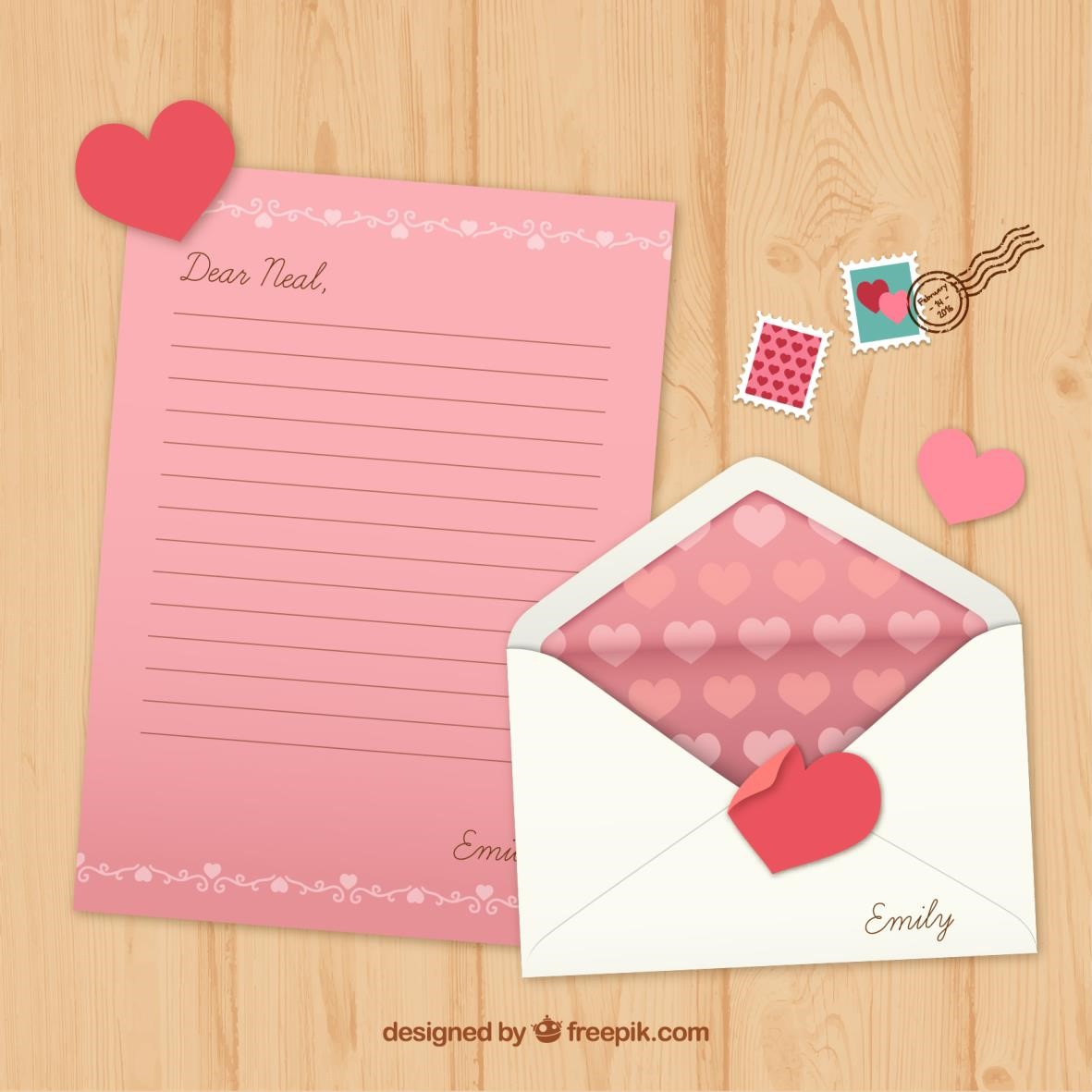 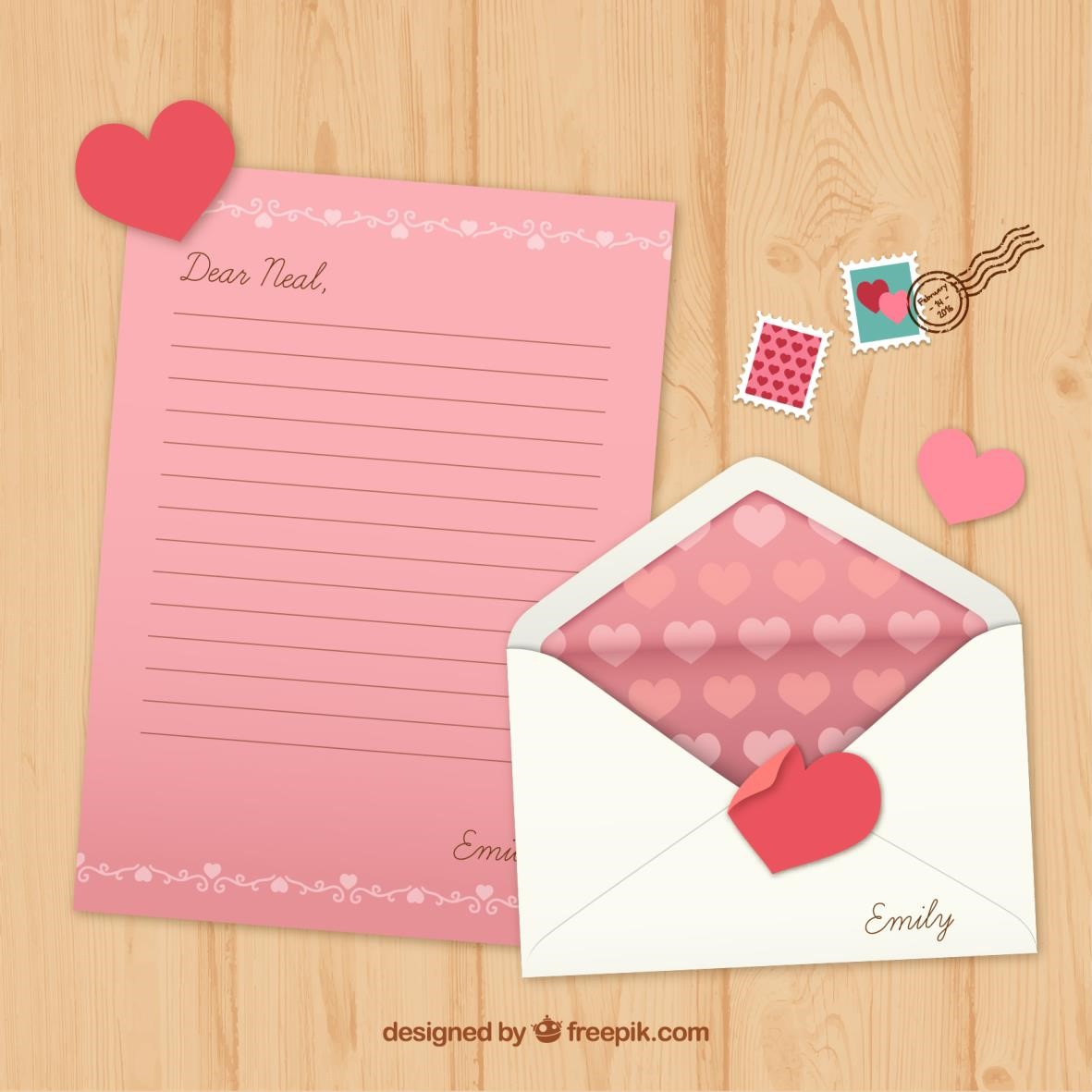 Date : …..............................		20 calculs en 1 minute !		n°②8 + 6 = ____   4 + 8 = ____	   3 + 9 = ____	   3 + 2 = ____	9 + 9 = ____6 + 10 = ____  8 + 7 = ____   6 + 5 = ____	   0 + 2 = ____	5 + 5 = ____7 + 6 = ____   9 + 6 = ____	   4 + 6 = ____	   8 + 2 = ____	2 + 9 = ____5 + 9 = ____   5 + 4 = ____   4 + 4 = ____	   9 + 3 = ____	8 + 5 = ____Réussite: …...../ 20				Corrections : Problème : 15 063 - 12 458 = 2 605Le musée Picasso a eu 2 605 visiteurs en plus le dimanche. Dictée : La plaine entoure la montagne. Le serveur apporte les menus. Les enfants apportent des costumes. Les serveuses apportent des bouteilles. L’homme devient pale. Les filles finissent leur repas. Le soleil se lève doucement. Mon frère parle de ses souvenirs. Les élèves oublient leur manteau. Mon père croit en moi. GV.10           TEMPS SIMPLE et TEMPS COMPOSEUn verbe peut se conjuguer à un temps simple ou un temps composé.Les temps simples sont des temps où le verbe est composé d’un seul mot comme le présent, le futur, l'imparfait, le passé simple.Exemple :		La nuit tombe. → présent		La nuit tombera. → futur		La nuit tombait. → imparfait		La nuit tomba. → passé simpleLes temps composés sont des temps de conjugaison formés de deux mots :	un auxiliaire (être ou avoir) + le participe passé du verbe conjugué    Exemple :		Nous avons    planté la tente. → passé composé                                 auxiliaire    participe		              avoir          passé		Nous étions   partis en vacances. → plus-que-parfait		           auxiliaire    participe		              être           passé« Je m'exerce » : Entoure en vert les verbes conjugués aux temps simples et entoure en orange ceux conjugués aux temps composés.Attention ! Il peut y avoir plusieurs verbes dans une phrase.Le chien de la gardienne a sauté par-dessus le grillage et a traversé la rue.Ce jour-là, on jouait dans la cour de l’école.On a entendu des pneus crisser.Le chien de la gardienne sauta par-dessus le grillage et traversa la rue.Hier soir, on a joué dans la cour de l’école.Une voiture a évité le chien de justesse.On entendit des pneus crisser.Hier soir, on parlait dans le jardin.Temps estiméMatière Sujet Matériel nécessaireDéroulement10 minLecture CorrectionsDocument sur le site de l’écoleAvec ton crayon vert, corrige ta fiche de lecture.15 minRédactionJogging d’écritureCahier d’écrivainEcris la date puis la consigne en noir : « Raconte comment s’est passée ta semaine de reprise de l’école à la maison. »Rédige ton jogging d’écriture et envoie-le moi par mail.5 minCalcul mentalTop chrono « tables de multiplication »Minuteur (1min)Calculatrice Cahier bleuTu peux soit imprimer le Top chrono, soit le compléter directement, soit le recopier. A toi, de choisir ce qui est le plus facile pour toi !Revois tes tables de x1 à x10.Au bas du tableau, tu trouveras le top chrono n°2 à compléter.  Fais le Top chrono n°2.         Corrige-toi ensuite avec la calculatrice.10 minProblèmesProblème du jourCahier de problèmesAprès avoir écrit la date dans la marge et l’énoncé en noir, résous le problème en essayant de respecter la présentation habituelle : opération en ligne, opération en colonnes et phrase réponse avec majuscule et point. Maman a dans son porte-monnaie 2 billets de 20€, 1 billet de 5€, 3 pièces de 2€, 1 pièce de 20c, 2 pièces de 5c, 2 pièces de 2c et 1 pièce de 1c. Elle veut acheter un livre valant 49€50c. Aura-t-elle assez d’argent pour acheter le livre ? Dessine les pièces si besoin. Correction en bas de page.5 minCalculOpérations du jourCahier du jourPrésente ton cahier du jour avec la date et le titre « Opérations du jour ».Pose et calcule ces multiplications :743 x 68 =586 x 93 =Corrige avec la calculatrice. 15 minOrthographe Mots de la semaineGrand cahier rouge Mots – Liste n°23Si tu peux imprimer, tu trouveras en bas de la page la liste de mots de cette semaine à imprimer et à coller dans le grand cahier rouge. Si tu ne peux pas imprimer, ce n’est pas grave ! Copie ou fait copier les mots par un quelqu’un dans ton grand cahier rouge. Voici les mots :la bouteille, un costume, un endroit, le menu, la plaine, un souvenir, apporter, croire, devenir, entourer, finir, se lever, oublier, parler.Entraine-toi à écrire les 6 premiers mots.Attention, comme vendredi est férié, la dictée aura lieu jeudi. 10 minNumérationJeu du furet Minuteur 3 minCompte de 5 en 5 à partir de 8 000 pendant 3 minutes (en avançant)15 minOrthographe grammaticaleL’accord du GN Cahier du jourCahier rougeLeçons : la règle G.10 et les règles O.19bis, O.20bis et O.21bisPrésente ton cahier du jour avec le titre « Orthographe grammaticale » puis fais l’exercice. Pense à écrire la consigne en noir.Réécris les phrases au féminin singulier, au masculin pluriel et au féminin pluriel, en faisant les accords nécessaires. (Aide-toi de l’exercice du lundi 27 avril.)Son chien est fidèle, affectueux et discret.Le vendeur est aimable, souriant et sérieux. Je me relis. Je fais attention aux accords !Correction en bas de page. 30 minGrammaireL’accord sujet-verbeInternetLeçon O22 bis Regarde à nouveau la vidéo :https://lesfondamentaux.reseau-canope.fr/discipline/langue-francaise/orthographe/les-accords/accord-groupe-nominal-sujet-et-verbe.htmlRevois O22 bisPuis fais les exercices en ligne. Copie les liens suivants :http://www.classe-numerique-old.fr/types-dactivites/mots-a-trouver/accord-sujet-verbehttp://www.classe-numerique-old.fr/types-dactivites/mots-a-trouver/accorder-le-verbe-avec-son-sujet-220 minLectureLire à voix haute et à voix basseTapuscrit « Le buveur d’encre » d’Eric SanvoisinLis le chapitre 2 plusieurs fois.Tu n’es pas obligé d’imprimer le texte, tu peux lire directement sur l’écran. Lis environ 10 lignes à voix haute après les avoir préparées.45 minQuestionner le monde - ESPACELes représentations de la Terre Les continents et les océansSur le site de l’écoleLis l’article sur le site de l’école et fais ce qui est demandé. 10 minPoésiePoésieCahier de poésieContinue d’apprendre ta poésie.25 minGrammaire Grammaire du verbeRévisions : jeu en ligneInternetPour revoir la Grammaire et la Grammaire du verbe en s’amusant, un petit jeu en ligne :https://bescherelle.com/jeux/jeux_ecole/genJeuOie/dossier_jeux/2FRDes_mots_et_des_phrases_a_apprivoiser/template.html20 minInformatiqueTraitement de texteCahier de rédaction + ordinateurSi tu as la possibilité, tape sur un logiciel de traitement de textes (Word, ...) ton jogging d’écriture en respectant la mise en page.15 minSportActivité sportiveLe code sportifMOT DU JOUR :  MUGUET10 minCalcul mentalJouer et réviser les tables de multiplicationInternethttps://www.tabledemultiplication.fr/toutes-les-tables/saute-multiplicationChoisis les tables x1 à x10 et amuse-toi !10 minAnglaisLes jours de la semaine  Les mois de l’annéeInternetClique sur le lien, écoute et essaie de répéter https://kids.englishforschools.fr/vie_quotidienne_ressource/-/view/wsYYo8TT7j7F/content/dans-la-semaine/10192https://kids.englishforschools.fr/vie_quotidienne_ressource/-/view/wsYYo8TT7j7F/content/les-12-mois-de-l-annee/10192Temps estiméMatière Sujet Matériel nécessaireDéroulement15 minRédactionJogging d’écritureCahier d’écrivainEcris la date puis la consigne en noir :  « Invente 1 phrase qui commence par chacune des lettres du mot MAI » en suivant cette présentation :MAIRédige ton jogging d’écriture.5 minCalcul mentalLes doubles et les moitiésRéalise sur une feuille, sur un cahier le tableau de calcul mental. A toi, de choisir le support qui te convient le mieux !Connaitre les doubles et les moitiés❶ double de 11 = … ❷ double de 30 = … ❸ moitié de 50 = … ❹ moitié de 18 = …❺ double de 13 = … ❻ double de 43 = … ❼ moitié de 300 = … ❽ moitié de 60 = … ❾ double de 25 = … ❿ moitié de 120 = …Correction en bas du tableau10 minProblèmesProblème du jourCahier de problèmesAprès avoir écrit la date dans la marge et l’énoncé en noir, résous le problème :  Un pilote automobile participe à une course de 352 km. Malchanceux, il tombe en panne à 208 km du départ.Quelle est la distance qui lui restait à parcourir ? Correction en bas du tableau5 minCalculOpérations du jourCahier du jourPrésente ton cahier du jour avec la date et le titre « Opérations du jour ».Pose et calcule ces multiplications : 902 x 46 =361 x 79 =15 minOrthographe Mots de la semaineCahier rouge Mots – Liste n°23Entraine-toi à écrire les 8 derniers mots.Attention, comme vendredi est férié, la dictée aura lieu jeudi. 30 minLectureLire et comprendreTapuscrit « Le buveur d’encre » d’Eric SanvoisinDossier de questionsRelis le chapitre 2 puis réponds aux questions dans le dossier concernant le chapitre 2. Tu peux compléter le PDF directement ou alors tu imprimes pour le compléter.45 minGéométrieReproduction sur quadrillage Cahier du jourCompas Présente ton cahier du jour avec le titre « Géométrie ». Observe bien la figure et reproduis-la. Agrandis l’image si besoin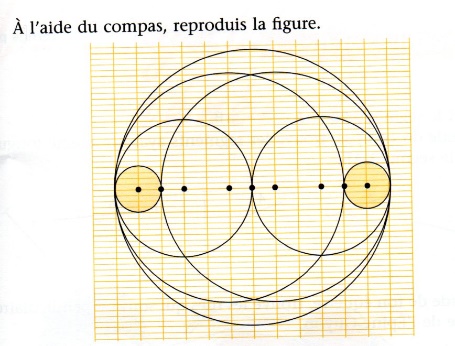 20 minOrthographe grammaticaleL’accord sujet-verbeCahier du jourLeçon O22 bisRevois la règle G.10 et les règles O.19bis, O.20bis, O.21bis et O22 bis.Présente ton cahier du jour avec le titre « Orthographe grammaticale » puis fais les exercices suivants. Pense à écrire les consignes en noir et à séparer les exercices par un trait de 5 carreaux à 5 carreaux de la marge.1- Pour chaque phrase choisis le bon verbe et recopie la phrase. Tout le monde (croit / croient) en l’avenir de l’informatique.Une majorité des élèves (finit / finissent) ses devoirs rapidement.Les reptiles (vit / vivent) dans les pays chauds. 2- Conjugue les verbes au présent. Fais attention à l’accord Sujet-Verbe.Le berger (surveiller) les troupeaux qui broutent dans la plaine. Aujourd’hui, ils (passer) l’été à la montagne.Tu (entourer) tes enfants de toute ton affection.Ils (mettre) leur costume qui leur va si bien. Je me relis. Je fais attention aux accords !Correction en bas du tableau. 10 minNumérationJeu du furet Minuteur 3 minCompte de 5 en 5 à partir de 8 000 pendant 3 minutes (en avançant)45 minQuestionner le monde - ESPACELes représentations de la Terre Les continents et les océansArticle sur le site de l’école. Travail à poursuivre : mots à réécrire et jeux en ligne à refaire.20 minLectureLire à voix haute et à voix basse1 livre de ton choixLis environ 10 lignes à voix haute après les avoir préparées puis lis la suite à voix basse.Proposition de lecture : https://lepetitquotidien.playbacpresse.fr/10 minPoésiePoésieCahier de poésieContinue d’apprendre ta poésie.10 minChantChantCahier de poésie et de chantRevois tes chants20 minInformatiqueTraitement de texteCahier d’écrivain + ordinateurSi tu as la possibilité, tape sur un logiciel de traitement de textes (Word, ...) ton jogging d’écriture en respectant la mise en page.15 minSportActivité sportiveLe code sportifMOT DU JOUR :  POTAGER10 minCalcul mentalJouer et réviser les tables de multiplicationInternethttps://www.tabledemultiplication.fr/toutes-les-tables/saute-multiplicationChoisis les tables x1 à x10 et amuse-toi !5 minAnglais et danseApprendre le hip hopInternet Tu veux danser ? Alors clique :https://kids.englishforschools.fr/culturissime_ressource/-/view/o7YpXyyPzQfk/content/danser-le-hip-hop/10192Temps estiméMatière Sujet Matériel nécessaireDéroulement15 minRédactionJogging d’écritureCahier d’écrivainEcris la date puis la consigne en noir :  « La réponse est « Paris » Invente 3 questions. »Rédige ton jogging d’écriture.5 minCalcul mentalTop chrono « tables d’addition »Tables d’addition – Top chrono n°2Cahier bleu : leçon CAL1Revois les tables d’addition.Au bas du tableau, tu trouveras le top chrono n°2 à imprimer, reproduire ou compléter. Fais le Top chrono n°2.      Corrige avec la règle CAL.1, grand cahier bleu    10 minProblèmesProblème du jourCahier de problèmesEcris la date dans la marge, recopie puis résous ce problème :Samedi, le musée Picasso a accueilli 12 458 visiteurs. Dimanche, le musée a accueilli 15 063 visiteurs.  Combien le musée Picasso a-t-il eu de visiteurs en plus le dimanche ? Correction en bas du tableau5 minCalculOpérations du jourCahier du jourPrésente ton cahier du jour avec la date et le titre « Opérations du jour ».Pose et calcule : 3 567 + 6 017 =               3 657 – 1 198 =        6 9487 x 7 =             586 x 93 = Corrige en vert avec ta calculatrice.    20 minOrthographe DictéeCahier du jourPrésente ton cahier du jour avec le titre « Dictée ».Ecoute la bande-son que j’ai envoyée à tes parents par mail le mercredi 6 mai. Pour ne pas déranger toute ta famille, tu peux utiliser un casque ou des oreillettes, cela t’aidera à te concentrer. N’hésite pas à faire « pause » si ça va trop vite et à réécouter le nombre de fois que tu as besoin.Ensuite pour te relire, colorie les majuscules en orange, entoure les déterminants pluriels en bleu puis relie-les aux noms et adjectifs qui s’accordent avec et colorie les marques du pluriel en bleu, colorie les mots appris en jaune, encadre les verbes en rouge, souligne les sujets en rouge et colorie les terminaisons des verbes en rouge. Corrige ta dictée en vert avec la correction qui est en bas du tableau. (Tu recopies en entier les mots faux en dessous).15 min Grammaire du verbeRévisions : présent, futur et imparfaitCahier rougeInternetRévisions : relis les règles de Grammaire du verbe sur le présent, le futur et l’imparfait. Copie le lien et fais l’exercice en ligne.https://www.magicobus.fr/francais/conjuguer-temps.php30 minGrammaire du verbeDistinguer Temps simple et Temps composéInternetCahier rougeRègle GV10 (en bas du tableau)Regarde la vidéo : https://www.lumni.fr/video/un-passe-composePuis cette autre vidéo : copie le lien ci-dessous.https://www.youtube.com/watch?v=zMbVmfVzcLgImprime (si possible) ensuite la règle GV10 dans ton cahier rouge, lis-la et fais le « Je m’exerce ».Fais l’exercice en ligne : copie le lien http://www.classe-numerique-old.fr/types-dactivites/mots-a-trouver/temps-simple-temps-compose10 minNumérationJeu du furet Minuteur 3 minCompte de 5 en 5 à partir de 8 000 pendant 3 minutes (en avançant)30 min GéométrieReproduction sur quadrillageCahier du jourPrésente ton cahier du jour avec le titre « Géométrie » puis reproduis la figure avec ta règle et ton crayon de bois.  Commence par tracer un cadre de 16 carreaux sur 16 carreaux.Agrandis l’image si besoin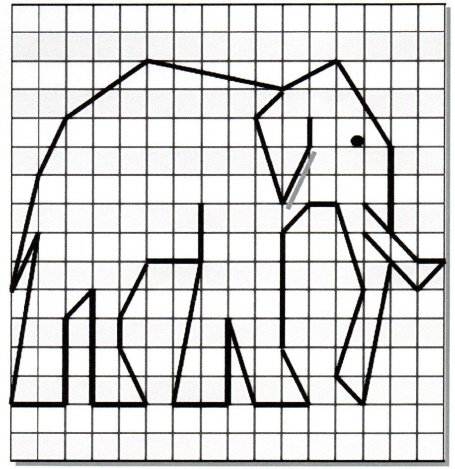 45 minQuestionner le monde - ESPACELes représentations de la Terre Les continents et les océansArticle sur le site de l’écoleTravail à poursuivre : mots à réécrire et jeux en ligne à refaire. 20 minLectureLire à voix haute et à voix basse1 livre de ton choixLis environ 10 lignes à voix haute après les avoir préparées puis lis la suite à voix basse.Proposition de lecture :  https://lepetitquotidien.playbacpresse.fr/20 minPoésie Poésie Cahier de poésie et chant Copie ta poésie (choisie jeudi dernier) dans ton cahier en respectant la présentation.5 minEMCLe 8 maiInternetVoici un lien vidéo pour t’expliquer pourquoi demain c’est férié :https://www.1jour1actu.com/info-animee/pourquoi-y-a-t-il-eu-la-seconde-guerre-mondialeTemps estiméMatière Sujet Matériel nécessaireDéroulement20 minInformatiqueTraitement de texteCahier de poésie + ordinateurSi tu as la possibilité, tape sur un logiciel de traitement de textes (Word, ...) ton jogging d’écriture et/ou ta poésie en respectant la mise en page.20 minQuestionner le monde –ESPACE Révisions : La ville, la campagne, les montagnes et les littoraux. InternetLis et fais les exercices en ligne :https://www.magicobus.fr/geographie/ville.phphttps://www.magicobus.fr/geographie/milieu-rural.phphttps://www.magicobus.fr/geographie/montagne.phphttps://www.magicobus.fr/geographie/massifs-montagneux.phphttps://www.magicobus.fr/geographie/littoral.php15 minSportActivité sportiveLe code sportifMOT DU JOUR :  VICTOIRE10 minCalcul mentalJouer et réviser les tables de multiplicationInternethttps://www.tabledemultiplication.fr/toutes-les-tables/saute-multiplicationChoisis les tables x1 à x10 et amuse-toi !